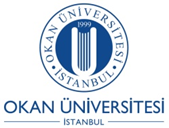 SAĞLIK HİZMETLERİ MESLEK YÜKSEKOKULUANESTEZİ PROGRAMI DERS İÇERİKLERİI.YARIYILATA101 ATATÜRK İLKELERİ VE İNKILAP TARİHİ I (2-0-2) AKTS 2Bu dersin amacı ulus egemenliğine dayalı, tam bağımsız ve çağdaş bir devlet olmanın gereği olan Atatürk ilke ve devrimlerinin nasıl ve hangi güçlüklere rağmen gerçekleştirildiğini yeni nesillere anlatmak ve açıklamaktır.STRD101 TÜRK DİLİ I (2-0-2) AKTS 2Öğrencilere Türkçenin özelliklerini ve işleyiş kurallarını örnekleriyle açıklar; Türkçenin yazım ve söyleyiş özelliklerini örnekleriyle gösterir. Öğrencilerin anlama (dinleme/okuma/izleme anlama) ve anlatma (sözlü ve yazılı anlatım) becerilerini geliştirir. Öğrencilerin Türk ve dünya kültür ve edebiyatlarıyla ilişki kurmalarına olanak sağlar.SHT101 ANATOMİ (3-0-3)  AKTS 5Bu dersin amacı öğrenciye insan bedeni ile ilgili çalışmaya sistemik yaklaşımı sağlamaktır. Ders temel anatomi terminolojisinin ve hücresel işlevlerin ve doku sınıflandırmasının tanıtımı ile başlar. Ardından öğrenciler cilt, kas iskelet, sinir, dolaşım, solunum, sindirim, ürogenital sistemlerin makro ve mikro anatomi bilgilerini öğrenir.SHT102 FİZYOLOJİ (3-0-3)  AKTS 5Bu dersin sonunda öğrencilerin, temel fizyolojik kavramlarını, vücudun işlevsel organizasyonunu, hücre-organ-sistem ilişkilerini, hücre yapısı ve lşlevlerini, vücut sistemlerinin çalışma mekanizmalarını kavraması amaçlanmıştır. İşlenen konular arasında bedenin organizasyonu, homeostaz, temel histoloji ve hareket, kardiovasküler, kan, bağışıklık, solunum, endokrin, üreme, sinir, duyu ve sindirim sistemleri fizyolojileri yer almaktadır.ANZ101 SİMÜLASYON UYGULAMALARI  (1-4-3) AKTS 4 Bu dersin amacı temel beceri uygulamalan hakkında bilgi ve pratik kazandırmaktır. Öğrencilerin girişimsel ve girişimsel olmayan anestezi ve yoğun bakım uygulamalarındaki becerilerini geliştirir.ANZ103 TEMEL ANESTEZİ I  (3-0-3)  AKTS 4Bu dersin amacı anestezinin temel prensiplerine ve operasyon çevresi düzenlemelerine genel anlamda oryantasyon sağlamak için düzenlenmiştir. İşlenen konular anestezi ortamının hazırlanması, hasta değerlendirme ve fizyolojik takip, anestezi teknikleri, müdahaleler ve ilgili donanımlar, farmakolojik ajanlar, anestezi bakım planı ve değerlendirme olarak sıralanmaktadır.SHT109 TIBBİ TERMİNOLOJİ (3-0-3)  AKTS 4 Bu dersin amacı; sağlık çalışanları için ortak dil olan tıbbi terminoloji hakkında genel bilgi sağlamaktır. Sağlık çalışanları ile iletişim kurmalarına yardımcı olmak için insan vücudundaki sistemler ele alınarak sağlık alanında kullanılan terimlerin öğrenilmesi amaçlanmaktadır.SHT106 BİYOMEDİKAL TEKNOLOJİ (3-0-3)  AKTS 4Biyomedikal Teknolojilere Giriş, EKG cihaz bilgisi, kullanım amacı, özellikleri- Elektrotlar, Pulse oximeter, Hasta başı monitörleri , Anestezi Cihazları, Ventilatör Cihazları, Medikal Gaz Sistemleri, Defıbrilatörler, Görüntüleme Cihazları , Elektrokoterler, Tıbbi Cihazların Emniyeti, Bakım, Kalibrasyon, Tıbbi Cihazlarla Güvenli ÇalışmaII. YARIYILATA102 ATATÜRK İLKELERİ VE İNKILÂP TARİHİ II (2-0-2) AKTS 2 Derse genel bir bakış ve ders içeriğinin anlatılması Türk İnkılâbının gereksinimi amaçları ve mücadeleleri.STRD102 TÜRK DİLİ II (2-0-2) AKTS 2 Bu dönemde yapılacak çalışmaların tanıtımı. Bilgilendirici Bir Metni İnceleme (Bildirge).Yazılı Anlatım: Haber. Sözlü Anlatım: Açıkoturum. Düşünme Yöntemi: Karşılaştırma (benzerlikler ve farklılıklar).Dil Bilgileri: Biçimbilim- Türkçenin biçimbilim özelikleri-1 (yapım ekleri). Kurgulayıcı Bir Metni İnceleme (Öykü).Anladım: Düşünme Yöntemi — Karşı(t) Görüş Oluşturma. Sözlü Anlatım: - Açıkoturum.Yazılı Anlatım: - Paragraf, Paragraf Türleri. Sözlü Anlatım: - Münazara. Dil Bilgileri: Biçimbilim- Türkçenin biçimbilim özelikleri-2 (çekim ekleri). Bilgilendirici Bir Metni İnceleme (Bilimsel Araştırma). Yazılı Anlatım: Dipnot, kaynakça. Sözlü Anlatım: Münazara. Yazılı Anlatım:Gezi” türü. Düşünme Yöntemi — Düşünce Salkımı Düşünceyi Geliştirme Araçları ve Yolları: Tanımlama, Örnekleme, Karşılaştırma, Tanık Gösterme ve Alıntı Yapma, İstatistiklerden Yararlanma. Yazılı Anlatım: Gezi” türü. Düşünme Yöntemi — Düşünce Salkımı. Düşünceyi Geliştirme Araçları ve Yolları: Tanımlama, Örnekleme, Karşılaştırma, Tanık Gösterme ve Alıntı Yapma, İstatistiklerden Yarar1anma.Yazılı Anlatım: “Mektup” türü (iş mektubu, resmi mektup). Anlatım Biçimleri. Betimleyici, Öyküleyici Anlatım. Dil Bilgileri: Anlambilim I Düşünme Yöntemi — Beyin Fırtınası. Yazılı Anlatım: - Yaşamöyküsü. Yazılı Anlatım: Özyaşamöyküsü, Anı. Dil Bilgileri: Anlambilim II. Yazılı Anlatım: Özyaşamöyküsü, Anı, Dil Bilgileri: Anlambilim II. Yazılı Anlatım: - Tutanak (Karar Tutanağı), Dil Bilgileri: Türkçe Kullanımındaki Yanlışlar-1. Yazılı Anlatım: Rapor Yazma. Dil Bilgileri: Türkçe Kullanımındaki Yanlışlar-2. Dönem ödevlerinin sunumu. Dönem ödevlerinin sunumu. Genel tekrarSHT116 ENFEKSİYON KONTROL VE STERİLİZASYON ESASLARI (3-0-3) AKTS 4  Bu dersin amacı temel mikrobiyoloji bilgisi vermek, enfeksiyon kontrolünde anestezi teknikerinin rolü ve dikkat etmesi gereken ilkelerin yanı sıra sterilizasyon yöntemi hakkında bilgi sağlamaktır. Dersin içeriğini hastane enfeksiyonları ve sterilizasyon metotları konuları oluşturmaktadır.ANZ106 TEMEL ANESTEZİ II (3-0-3) AKTS 4  Bu dersin amacı anestezi uygulamanın temel prensipleri hakkında bilgi sağlamak ve sistemik anestezi uygulaması için gerekli özellikleri öğretmektir. Sistemik anestezide kullanılan ilaçlar ve uygulama prensipleri açıklanmaktadır.ANZ104 KLİNİK EĞİTİM VE UYGULAMA I  (1-8-5) AKTS 7 Bu dersin amacı genel anestezi hakkında bilgi vermek ne derslerde öğrenilen teorik bilginin anestezi uygulamalara yansıtılmasında yönlendirici olmaktır.SHT110 FARMAKOLOJİ (3-0-3) AKTS 4  Farmakoloji'ye giriş, Farmakokinetik ve Farmakodinami, İlaçların zararlı etkileri, önlem ve tedavileri, Otonom Sinir sistemi Farmakolojisi, Kalp ve Dolaşım sistemi Farmakolojisi, Santral sinir sistemi Farmakolojisi, Antialerjikler-Kontrast maddeler, Analjezikler ve Anestezikler Farmakolojisi, Endokrin Fonksiyonları etkileyen ilaçlar ve Otakoid maddeler, Mide- Barsak ve Elektrolit metabolizmasını etkileyen ilaçlar, Solunum Sistemi Farmakolojisi, Antibiyotikler ve Diğer Anti bakteriyeller, Hemostaz ilaçlar, radyoopak maddeler, Farmakovijilans ve Akılcı İlaç KullanımıANZ102 SİSTEM HASTALIKLARI (3-0-3) AKTS 4  Dersin amacı; öğrenciye sistemler ve sık görülen hastalıkları hakkında bilgi vermek ve bu hastalıklara ilişkin hasta bakımındaki temel ilkeleri aktarmaktır.ANZ108 SİMÜLASYON UYGULAMALARA II (1-2-2) AKTS 4   Bu dersin amacı anestezi uygulamalarında pratik kazandırmaktır. Öğrencilerin anestezi uygulamalarındaki becerilerini geliştirir.III. YARIYILANZ211 KLİNİK EĞİTİM VE UYGULAMA II (1-8-5) AKTS 8    Bu dersin amacı genel anestezi hakkında bilgi vermek ve derslerde öğrenilen teorik bilginin ameliyathanelerdeki uygulamalara yansıtılmasında yönlendirici olmaktır.SHT112 TEMEL İLKYARDIM (1-0-1) AKTS 2   Bu dersin amacı bir kaza ya da acil durumda tıbbi yarım ekibi gelene kadar yaralı kişinin yaşamsal desteğini vermek ya da kazaları engellemek için gerekli bilgi ve yeteneklerle öğrenciyi donatmaktır.AML203 ENFEKSİYON HASTALIKLARI (3-0-3) AKTS 5 Bu dersin amacı enfeksiyon hastalıkları hakkında bilgi ve bunların kontrolü için gerekli becerilerin sağlanmasıdır. Ders hastalığı, topluluk içinde etkisini, yayılımını, sakatlık ya da ölüme neden olma sürecini tanımlar. Dersin ana başlıkları: Enfeksiyon hastalıklarının önemi, temel kavramları, enfeksiyon hastalıklarından korunma, hastanep enfeksiyonları, dezenfeksiyon, sterilizasyon, asepsi, antisepsi, solunum yoluyla gıda ile bulaşan hastalıklar ve besin zehirlenmesi.SYAD201 YABANCI DİL I (3-0-3) AKTS 4  Bu dersin amacı dört yetenek (yazma, konuşma, okuma ve algılama) altında yer alan konuları kullanmayı öğrenmektir.ANZ221 KLİNİK ANESTEZİ 1 (3-0-3) AKTS 4   Bu dersin amacı; hastaya yapılacak operasyon için gerekli anestezi uygulanması hakkındaki temel prensipleri ve vücut sistem temelli uygulanacak anestezi için gerekli özellikleri açıklamaktır. Sistem bazlı uygulanacak anestezide kullanılacak ilaçları ve izlenecek prensipleri detaylıca açıklar.ANZ202 SİMÜLASYON UYGULAMALARI III (1-2-2) AKTS 4   Bu dersin amacı anestezi uygulamalarında senaryolar ile karar verme becerisini arttırmak ve pratik kazandırmaktır.IV. YARIYILIAY214 EKG ANALİZİ (1-2-2) AKTS 4   Bu dersin amacı sinüsal, atrial, nodal ve ventriküler disritmiler dahil olmak üzere kardiak artimileri yorumlamak için temel bilgiyi sağlamaktır. Kurs elektrokardiogram okuması ve analizi için gerekli becerileri geliştirmek üzere tasarlanmıştır.ANZ218 KLİNİK ANESTEZİ II (2-0-2) AKTS 2  Bu dersin amacı; hastaya yapılacak operasyon için gerekli anestezi uygulanması hakkındaki temel prensipleri ve vücut sistem temelli uygulanacak anestezi için gerekli özellikleri açıklamaktır. Sistem bazlı uygulanacak anestezide kullanılacak ilaçları ve izlenecek prensipleri detaylıca açıklar.SYAD202 YABANCI DİL II (3-0-3) AKTS 4  Bu derste öğrencilerin "Yabancı Dil I” dersinde kazandıkları bilgi ve becerilerin bir üst seviyeye çıkartılması hedeflenmelidir. Bu yapılırken ilgi çekici bağlamlar yaratılmasına, dilin işlekliğini artırıcı alıştırmalar yapılmasına, dilin gerçek iletişim becerilerinde kullanılmasına ve bu yolla öğrencilerin dilsel ve iletişimsel yetileri ile yabancı dil yeterliklerinin artırılmasına özen gösterilmelidir.GÜZEL SANATLAR (3-0-3) AKTS 4    Sanat'a Giriş, Sanat ve Sanatın Sınıflandırılması, Edebiyat, Resim Sanatı, Mimari, Heykel Sanatı, Müzik, Dans, Tiyatro, Sinema, Modernizm ve Sanat,ANZ219 REANİMASYON (3-0-3) AKTS 4  Bu dersin amacı; Reanimasyon ünitesini tanımak, iş organizasyonunu yapmak. Yoğun bakım ünitelerine alınan hasta kriterlerini ve yoğun bakım hastalarına yaklaşımını öğretir. Yoğun bakımda sık karşılaşan problemleri anlatmak ve bu problemlere karşı alınacak önlemleri ve tedavi yöntemlerini anlatır. Yoğun bakımdaki solunum cihazlarının kullanımını ve oksijen tedavisinin önemini anlatmak. Sık kullanılan ilaçları öğretmek. Beyin ölümü gerçekleşen hastaya yaklaşımını öğretmek. SHT208 MEZUNİYET PROJESİ (0-2-1) AKTS 3  Mezuniyet projesi öğrencinin Okan Üniversitesinde edindiği üç dönemlik eğitimin sağladığı teknik yeterlilik ve içeriği yansıtacak nitelikteki mihenk taşı olma amacını taşımaktadır.KYP001.10 İŞ YAŞAMINA HAZIRLIK (0-2-1) AKTS 3    Zaman Yönetimi, Stres Yönetimi, İletişimde Farkındalık, Beden Dili, Motivasyon, Algı Yönetimi, Hedefler, Network ağı oluşturma, Kişilik Profil Testleri, Davranış şekilleri, İhtiyaç Farkındalığı, Özgüven attırmaya yönelik çalışmalar.